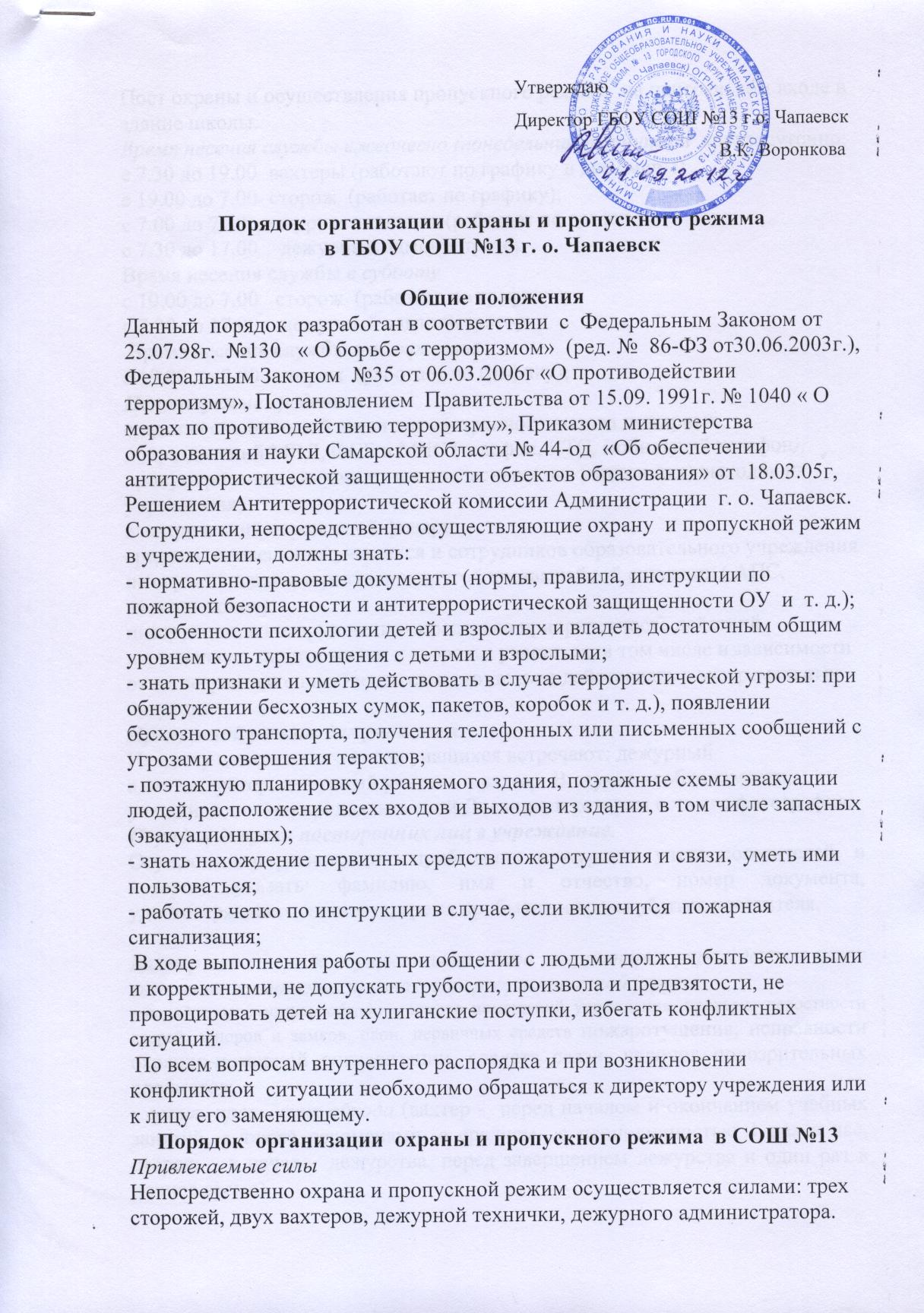 Пост охраны и осуществления пропускного режима  на центральном входе в здание школы.Время несения службы ежедневно (понедельник-пятница) и  круглосуточно:с 7.30 до 19.00   вахтеры (работают по графику в две смены)с 19.00 до 7.00   сторож  (работает по графику);с 7.00 до 7.30     дежурная техничка (работает по графику)с 7.30 до 17.00    дежурный администраторВремя несения службы в субботус 19.00 до 7.00   сторож  (работает по графику);с 7.30 до 17.00    дежурный администратор Время несения службы в воскресенье с 19.00 до 7.00   сторож  (работает по графику);Используемые средства:средства специальной связи для экстренного вызова пожарных, подразделений МВД, ФСБ и МЧС (телефон, КТС, мобильный телефон);пронумерованные ключи от всех запасных (эвакуационных) выходов из учреждения;электрический переносной фонарь:средство оповещения учащихся и сотрудников образовательного учреждения на случай пожара, теракта или другой чрезвычайной ситуации ( АПС, электрозвонок);инструкции, в которых четко определена приоритетность действий  персонала по защите жизни и здоровья учащихся, в том числе в зависимости от их возраста и способности самостоятельно действовать в экстремальных ситуациях;Пропускной режим для учащихся.На посту центрального входа учащихся встречают: дежурный администратор, дежурный учитель и вахтер. В случае необходимости, учащийся должен предъявить свой Дневник, в котором есть его фотография.Порядок допуска посторонних лиц в учреждение.Осуществлять регистрацию прибывших в журнале учета посетителей, в котором указать: фамилию, имя и отчество, номер документа, удостоверяющего личность, время прибытия и время убытия посетителя.Вахтер или сторож осуществляет обход  территории учреждения  в целях выявления возможных признаков террористической угрозы.- порядок организации обхода - осмотр помещений учреждения, проверка целостности дверей, запоров и замков, окон, первичных средств пожаротушения, исправности охранно-пожарной сигнализации, средств связи, наличия подозрительных предметов; - время  проведения обхода (вахтер -  перед началом и окончанием учебных занятий, а также переменами, в среднем  с периодичностью 1 раз в час, сторож – в начале  дежурства, перед завершением дежурства и один раз в ночное время)  - наименование журнала), в котором отмечаются результаты обходы Журнал регистрации результатов обхода (для вахтера) Журнал передачи дежурства (для сторожа)Вахтер осуществляет обход  территории, прилегающей к  школе  в целях выявления возможных признаков террористической угрозы. - порядок организации обхода – медленный обход и визуальный осмотр прилегающей к учреждению территории, проверка целостности шлагбаума, исправности люков, проверка целостности дверей, окон, наличия подозрительных посторонних предметов, контроль за стоянкой транспортных средств ближе 25 метров от  учреждения;   - время  проведения обхода (ежедневно,  перед началом и окончанием учебных занятий, а также переменами, в среднем  с периодичностью 1 раз в два часа – вахтер: в начале дежурства, перед завершением дежурства и один раз в ночное время – сторож)    - наименование журнала, в которой отмечаются результаты обходы           Журнал регистрации результатов обхода (для вахтера) Журнал передачи дежурства (для сторожа)Порядок  организации  охраны и пропускного режима в структурном подразделении «Детский сад №29 «Кораблик»Привлекаемые силыНепосредственно охрана и пропускной режим осуществляется силами: трех сторожей, уборщиком служебных помещений.Пост охраны и осуществления пропускного режима на центральном входе в здание СП.Время работы ежедневно (понедельник-пятница) и круглосуточно:с 7.00 до 19.00 уборщик служебных помещенийс 19.00 до 7.00 сторож (работает по графику);Время работы в субботу и воскресениесторож (работает по графику);Используемые средства:средства специальной связи для экстренного вызова пожарных, подразделений МВД, ФСБ и МЧС (телефон, КТС, мобильный телефон);пронумерованные ключи от всех запасных (эвакуационных) выходов из учреждения;электрический переносной фонарь;средство оповещения сотрудников образовательного учреждения на случай пожара, теракта или другой чрезвычайной ситуации (АПС);инструкции, в которых четко определена приоритетность действий персонала по защите жизни и здоровья воспитанников;Пропускной режим для воспитанников и их родителей.На посту центрального входа установлен домофон. Порядок допуска посторонних лиц в учреждение.Осуществлять регистрацию прибывших в журнале учета посетителей, в котором указать: фамилию, имя и отчество, номер документа, удостоверяющего личность, время прибытия и время убытия посетителя.Сторож, завхоз и кладовщик осуществляет обход территории учреждения в целях выявления возможных признаков террористической угрозы.- порядок организации обхода - осмотр помещений учреждения, проверка целостности дверей, запоров и замков, окон, первичных средств пожаротушения, исправности охранно-пожарной сигнализации, средств связи, наличия подозрительных предметов;- время проведения обхода (завхоз, кладовщик - перед выходом детей на прогулку и окончанием рабочего дня с периодичностью 1 раз в час, сторож – в начале дежурства, перед завершением дежурства и один раз в ночное время) - наименование журнала), в котором отмечаются результаты обхода Журнал регистрации результатов обхода (для завхоза и кладовщика)Журнал передачи дежурства (для сторожа)Завхоз, кладовщик осуществляет обход территории, прилегающей к школе в целях выявления возможных признаков террористической угрозы.- порядок организации обхода–медленный обход и визуальный осмотр прилегающей к учреждению территории, проверка целостности ворот, ограждения, исправности люков, проверка целостности дверей, окон, наличия подозрительных посторонних предметов, контроль за стоянкой транспортных средств ближе 25 метров от учреждения;- время проведения обхода(ежедневно, завхоз, кладовщик - перед выходом детей на прогулку и окончанием рабочего дня с периодичностью 1 раз в час, сторож – в начале дежурства, перед завершением дежурства и один раз в ночное время)- наименование журнала, в которой отмечаются результаты обходы Журнал регистрации результатов обхода (для завхоза, кладовщика)Журнал передачи дежурства (для сторожа)Порядок организации охраны и пропускного режимав структурном подразделении «Детский сад №33 «Дружная семейка»Контроль, организация и обеспечение контрольно-пропускного режима возлагается на:ответственного за контрольно-пропускной режим заведующую хозяйством Захарову Л.В.,представителя трудового коллектива, воспитателя Федаш-Прокофьеву Е.А. (в рабочие дни с 07.00 до 08.00),уборщика служебных помещений Савенкову В.А. (в рабочие дни – с 08.00 до 17.00),сторожей Бекаева А.А., Кривошеева В.Н., Буцхрикидзе Ж.И. (в рабочие дни – по графику дежурств с 17.00 до 07.00, в выходные и праздничные дни – круглосуточно).Используемые средства:средства специальной связи для экстренного вызова пожарных, подразделений МВД, ФСБ и МЧС (телефон, КТС, мобильный телефон);пронумерованные ключи от всех запасных (эвакуационных) выходов из учреждения;электрический переносной фонарь;средство оповещения сотрудников образовательного учреждения на случай пожара, теракта или другой чрезвычайной ситуации (АПС);инструкции, в которых четко определена приоритетность действий персонала по защите жизни и здоровья воспитанников;Доступ на территорию и в здание детского сада разрешается:работникам – с 06.00 до 19.00,воспитанникам и их родителям (законным представителям) – с 07.00 до 19.00,посетителям – с 08.00 до 17.00.Вход в здание осуществляется:работниками – через центральный вход,воспитанниками и их родителями (законными представителями) – через центральный и групповые входы,посетителями – через центральный вход после разговора с ответственным за контрольно-пропускной режим.Данные о посетителях фиксируются ответственным за контрольно-пропускной режим в журнале регистрации посетителей, в котором указываются фамилия, имя и отчество, номер документа, удостоверяющего личность, время прибытия и время убытия посетителя.Обязанности участников образовательного процесса, посетителей при осуществлении контрольно-пропускного режимаЗаведующий хозяйством детского сада обязан обеспечивать:- исправное состояние входной двери;- рабочее состояние систем освещения;- свободный доступ к аварийным и запасным выходам;- исправное состояние двери, окон, замков, задвижек, ворот, калиток, крыши и т.д.;- контроль выполнения Порядка организации охраны и пропускного режима всеми участниками образовательного процесса.Ответственный за организацию контрольно-пропускного режима (заведующий хозяйством, уборщик служебных помещений, сторож) обязан:- осуществлять контроль доступа родителей (законных представителей) воспитанников, посетителей в здание детского сада и въезда автотранспорта на территорию;- проводить обход территории и здания в течение дежурства с целью выявления нарушений правил безопасности;- контролировать соблюдение Порядка организации охраны и пропускного режима работниками и посетителями детского сада;- при необходимости (в случае обнаружения подозрительных лиц, взрывоопасных или подозрительных предметов и т.д.) принимать решение и руководить действиями по предотвращению чрезвычайных ситуаций (согласно инструкциям по пожарной безопасности, гражданской обороне, охране жизни и здоровья детей и т.д.);- выявлять лиц, пытающихся в нарушение установленных правил проникнуть на территорию детского сада, совершить противоправные действия в отношении воспитанников, работников, посетителей и имущества ДОУ. В необходимых случаях с помощью средств связи подавать сигнал правоохранительным органам, вызывать группу задержания вневедомственной охраны.Сторож обязан:- проводить обход территории и здания детского сада в течение дежурства с целью выявления нарушений правил безопасности;- при необходимости (в случае обнаружения подозрительных лиц, взрывоопасных или подозрительных предметов и т.д.) принимать решения и руководить действиями по предотвращению чрезвычайных ситуации (согласно инструкциям по пожарной безопасности, гражданской обороне, охране жизни и здоровья детей и т.д.);- выявлять лиц, пытающихся в нарушение установленных правил проникнуть на территорию детского сада, совершить противоправные действия в отношении воспитанников, работников, посетителей и имущества детского сада. В необходимых случаях с помощью средств связи подавать сигнал правоохранительным органам, вызывать вневедомственную охрану;- исключить доступ в детский сад работников, воспитанников и их родителей (законных представителей), посетителей в рабочие дни с 19.00 до 06.00, в выходные и праздничные дни (за исключением лиц, допущенных по письменному разрешению руководителя или заведующего хозяйством детского сада).Время проведения обхода здания и прилегающей территории:заведующий хозяйством – в начале рабочего дня с 08.00 до 09.00,в конце рабочего дня с 16.30 до 17.00;сторож – в начале дежурства с 16.30 до 17.00 в рабочие дни,с 06.30 до 07.00 в выходные и праздничные дни,перед завершением дежурства с 06.30 до 07.00,один раз в ночное время.Результаты обхода фиксируются в Журнале проверки противопожарного состояния помещений и прилегающей к объекту территории.Работники детского сада обязаны:- осуществлять контроль за пришедшими к ним посетителями на протяжении всего времени нахождения в здании и на территории детского сада;- проявлять бдительность при встрече посетителей в здании и на территории детского сада (уточнять, к кому пришли, провожать до места назначения и перепоручать другому сотруднику);- следить, чтобы основные и запасные выходы из групп, прачечной, кухни были всегда закрыты;- при связи с родителями (законными представителями) или посетителями спрашивать фамилию, имя, отчество; цель визита; номер и название группы; фамилию, имя, отчество необходимого работника детского сада; фамилию, имя, дату рождения ребенка.Родители (законные представители) воспитанников обязаны:- приводить и забирать детей лично;- входить в детский сад и выходить из него только через центральный или групповые входы;- для доступа в детский сад связываться с воспитателем и отвечать на необходимые вопросы;- при входе в здание проявлять бдительность и не пропускать посторонних лиц (либо сообщать о них сотрудникам детского сада).Посетители обязаны:- связываться с работником детского сада, отвечать на его вопросы;- представляться, если работники детского сада интересуются личностью и целью визита;- после достижения цели посещения выходить через центральный вход;- не вносить в детский сад объемные сумки, коробки, пакеты и др.Работникам детского сада запрещается:- нарушать требования Положения, инструкций по пожарной безопасности, гражданской обороне, охране жизни и здоровья детей;- оставлять без присмотра воспитанников, имущество и оборудование детского сада;- оставлять незапертыми двери, окна, фрамуги, калитки, ворота и т.д.;- впускать на территорию и в здание неизвестных лиц и лиц, не участвующих в образовательном процессе (родственников, друзей, знакомых и т.д.);- оставлять без сопровождения посетителей детского сада;- находиться на территории и в здании детского сада в нерабочее время, выходные и праздничные дни.Родителям (законным представителям) воспитанников запрещается:- нарушать требования Порядка организации охраны и пропускного режима, инструкций по пожарной безопасности, гражданской обороне, охране жизни и здоровья детей;- оставлять без сопровождения или присмотра своих детей;- оставлять открытыми двери в здание детского сада и группу;- пропускать через центральных вход подозрительных лиц;- входить в здание через запасные выходы.